DATOS GENERALES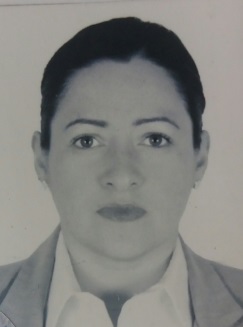 Nombre: Isadora salcedo ZamarripaCargo actual: Coordinadora Programa adulto mayorESTUDIOSInstituto Nacional de Geriatría- Secretaria de Salud- Constancia de curso Capacidad Funcional y Factores de Riesgo. Del 07 de noviembre al 04 de diciembre del 2018.  Registro idO0Cj8EMbInstituto Nacional de Geriatría- Secretaria de Salud- Constancia de curso del Envejecimiento Saludable.  Del 18 al 31 de julio del 2018. Registro Co. 1oFl1oOaUlDiplomado de Fundamentos de cuidadores Primarios para el Adulto Mayor, Universidad Latina de México. 05 de septiembre del 2017. Registro No. 13826Instituto Nacional de Geriatría- secretaria de salud- Constancia de curso promoción de la Salud para la mujer adulta mayor.  Del 01 al 28 de febrero 2017. Registro Folio 2926.Instituto estatal de capacitación- constancia preparación en Asistente Social, febrero 2016Instituto estatal de capacitación- constancia Creatividad en la solución de conflictos laborales. Junio 2016Instituto estatal de capacitación- constancia y certificación de Asistente Administrativo, CCLA No. 19644Instituto estatal de capacitación- constancia y certificación de asistente socialInstituto Técnico de computación aplicada – Auxiliar contable (trunca)Instituto de alta costura San MiguelensePreparatoria- Escuela preparatoria Juan José de los Reyes Martínez “El Pípila”Secundaria- Centro Universitario Doctor Emilio Cárdenas- CUDEC EXPERIENCIA LABORALPUESTO DESEMPEÑADO: Auxiliar administrativo Periodo: 2008-2009                                              Asistente de dirección    Periodo: 2009-2015                                              Coordinador Programa adulto mayor Periodo 20015-2019